2877, Hündin, 40cm, 2012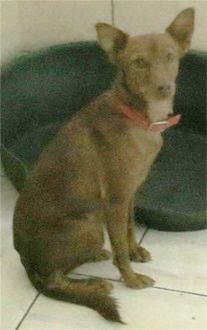 2878  Peluso, Rüde 35cm, 2012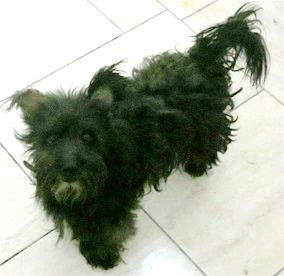 2880 Rüde, 1.2015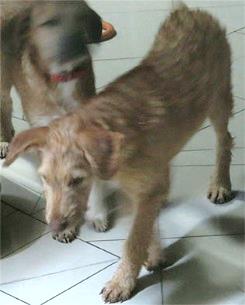 2882 Rüde, 1.2015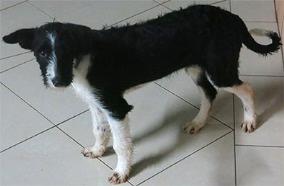 2883 Felicia, Hündin, 50cm, 2014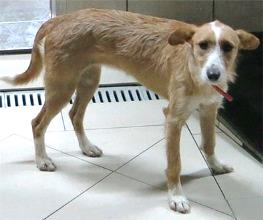 2885 Rüde, 50cm, 1.2015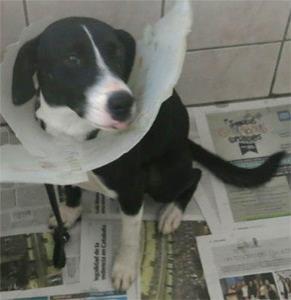 2906 Josefina, Hündin, 40cm, 5.2015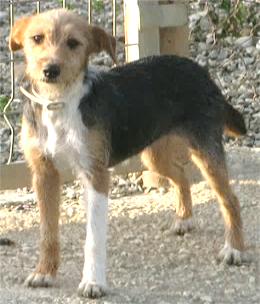 2908 Zeus, Rüde, 60cm, 2014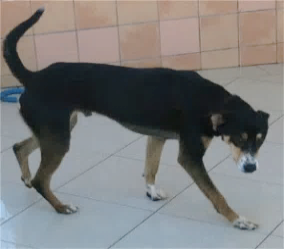 2909 Bayda, Hündin, 60cm, 2014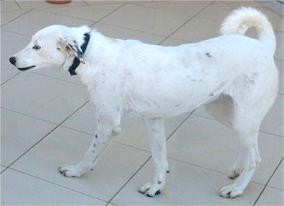 2912  Isis, Hündin, 55cm, 2014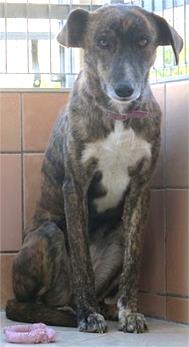 